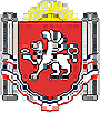 БОТАНИЧЕСКИЙ  СЕЛЬСКИЙ СОВЕТРАЗДОЛЬНЕНСКОГО РАЙОНАРЕСПУБЛИКИ КРЫМРЕШЕНИЕ13.12. 2021 года                    							      № 315   «Об утверждении плана нормативно - правовой  деятельности органов местного самоуправления Ботанического сельского поселения  на  2022 год»В целях организации нормативно-правовой деятельности органов местного самоуправления  Ботанического сельского поселения в 2022 году, Ботанический сельский советРЕШИЛ:1.Утвердить прилагаемый План нормативно-правовой деятельности  органов местного самоуправления  Ботанического сельского поселения на  2022 год (прилагается).2.Разместить данное решение на информационном стенде Ботанического сельского поселения. 3.Контроль за исполнением настоящего решения возложить на председателя Ботанического сельского совета – главу администрации Ботанического сельского поселения  Власевскую  М.А.4.Настоящее Решение вступает в силу с момента официального обнародования.Председатель Ботанического сельскогосовета – Глава администрации Ботаническогосельского поселения                                                                 М.А. ВласевскаяПриложение 1 		Утвержден                                                         	решением внеочередного 34-го		заседания Ботанического сельскогосовета  II созыва от 13.12.2020 № 315                                                              ПЛАНнормативно-правовой деятельностиБотанического сельского поселения Раздольненского района Республики Крым на 2022 год№п/п                              Наименование НПАСроки исполненияОтветственный 1О внесении изменений в нормативные правовые актыПо мере необходимостиДепутаты сельского совета,       
Администрация2О внесении изменений в Устав муниципального образования Ботаническое сельское поселенияпо мере  необходимостиДепутаты сельского совета,       
Администрация3О внесении изменении в бюджет Ботанического сельского поселения по мере необходимостиДепутаты сельского совета,       
Администрация21Об утверждении отчета об исполнении бюджета Ботанического сельского поселения  за  2021 годапрельДиректор МКУ « УОДОМС муниципального образования Ботаническое сельское поселение»22Рассмотрение ежегодного отчета председателя Ботанического сельского совета-главы администрации Ботанического сельского поселения о результатах деятельностиАпрель-майГлаваадминистрации25Об утверждении Порядка информационного обеспечения деятельности  производителей продукции пчеловодстваапрельАдминистрация28О случаях и порядке предоставления юридическим лицам субсидий( за исключением субсидий государственным (муниципальным) учреждениям), индивидуальным предпринимателям, физическим лицам – в соответствии с решением Совета о местном бюджетеоктябрьЗаведующий сектором по вопросам  финансов, бухгалтерского учета и муниципальным услугам29Об установлении порядка оплаты имущества, находящегося в муниципальной собственностиоктябрьВедущий специалист по муниципальному имуществу, землеустройству и территориальному планированию 30О прогнозе основных показателей социально-экономического развития Ботанического сельского поселения на 2022 годноябрьЗаведующий сектором по вопросам  финансов, бухгалтерского учета и муниципальным услугам31Об утверждении земельного налога на территории Ботанического сельского поселения на 2023 годноябрьВедущий специалист по муниципальному имуществу, землеустройству и территориальному планированию33«Об установлении налога на имущество физических лиц на территории муниципального образования_Ботаническое сельское Раздольненского района Республики Крым на 2023 год»ноябрьВедущий специалист по муниципальному имуществу, землеустройству и территориальному планированию34О проекте бюджета Ботанического сельского поселения на 2023 годноябрьЗаведующий сектором по вопросам  финансов, бухгалтерского учета и муниципальным услугам35Рассмотрение и утверждение бюджета Ботанического сельского поселения на 2023 годдекабрьЗаведующий сектором по вопросам  финансов, бухгалтерского учета и муниципальным услугам